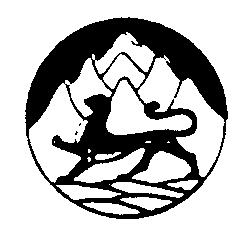 СОБРАНИЕ ПРЕДСТАВИТЕЛЕЙМАЙСКОГО СЕЛЬСКОГО ПОСЕЛЕНИЯПРИГОРОДНОГО РАЙОНАРЕСПУБЛИКИ СЕВЕРНАЯ ОСЕТИЯ-АЛАНИЯРЕШЕНИЕ от "16" марта 2020 года    № 2с. МайскоеО ВНЕСЕНИИ ИЗМЕНЕНИЙ В УСТАВ МАЙСКОГО СЕЛЬСКОГО ПОСЕЛЕНИЯ ПРИГОРОДНОГО РАЙОНА РЕСПУБЛИКИ СЕВЕРНАЯ ОСЕТИЯ-АЛАНИЯВ целях приведения Устава Майского сельского поселения Пригородного района Республики Северная Осетия-Алания в соответствие с Федеральным законом от 06.10.2003 № 131-ФЗ «Об общих принципах организации местного самоуправления в Российской Федерации», Законом Республики Северная Осетия-Алания от 25.04.2006 № 24-РЗ «О местном самоуправлении в Республике Северная Осетия-Алания», руководствуясь статьями 21, 34 Устава Майского сельского поселения Пригородного района Республики Северная Осетия-Алания, Собрание представителей Майского сельского поселения  р е ш и л о:1. Внести в Устав Майского сельского поселения Пригородного района Республики Северная Осетия-Алания, принятый Решением Собрания представителей Майского сельского поселения от 16 октября 2015 года № 6 следующие изменения:В части 1 статьи 5 дополнить пунктом 18.1 следующего содержания:«18.1) принятие в соответствии с гражданским законодательством Российской Федерации решения о сносе самовольной постройки, решения о сносе самовольной постройки или ее приведении в соответствие с предельными параметрами разрешенного строительства, реконструкции объектов капитального строительства, установленными правилами землепользования и застройки, документацией по планировке территории, или обязательными требованиями к параметрам объектов капитального строительства, установленными федеральными законами (далее также - приведение в соответствие с установленными требованиями);».Пункт 5 статьи 7 исключить.В статье 10.1:а) пункт 3 части 1 исключить;б) часть 3 изложить в следующей редакции:«3. Сход граждан, предусмотренный настоящей статьей, правомочен при участии в нем более половины обладающих избирательным правом жителей населенного пункта или поселения. В случае, если в населенном пункте отсутствует возможность одновременного совместного присутствия более половины обладающих избирательным правом жителей данного населенного пункта, сход граждан в соответствии с настоящим Уставом, в состав которого входит указанный населенный пункт, проводится поэтапно в срок, не превышающий одного месяца со дня принятия решения о проведении схода граждан. При этом лица, ранее принявшие участие в сходе граждан, на последующих этапах участия в голосовании не принимают. Решение схода граждан считается принятым, если за него проголосовало более половины участников схода граждан.».Абзац второй части 1 статьи 12 изложить в следующей редакции:«Границы территории, на которой осуществляется территориальное общественное самоуправление, устанавливаются по предложению населения, проживающего на соответствующей территории Собранием представителей поселения.».В пункте 3 части 10 статьи 20 слова «с частями 3, 5, 6.2, 7.2 статьи 13» заменить словами «со статьей 13».Часть 2 статьи 22 изложить в следующей редакции:«2. Заседание Собрания представителей правомочно, если на нем присутствует более 50 процентов от числа избранных депутатов, за исключением случаев, когда в соответствии с Федеральным законом «Об общих принципах организации местного самоуправления в Российской Федерации» решения принимаются большинством в две трети голосов от установленной численности депутатов.Решения Собрания представителей, устанавливающие правила, обязательные для исполнения на территории муниципального образования, принимаются большинством голосов от установленной численности депутатов Собрания представителей, если иное не установлено Федеральным законом «Об общих принципах организации местного самоуправления в Российской Федерации».». В статье 23:а) в пункте 12 части 7 слова «с частями 3, 5, 6.2, 7.2 статьи 13» заменить словами «со статьей 13»;б) часть 16 изложить в следующей редакции:«16. Глава Майского сельского поселения не вправе:1) заниматься предпринимательской деятельностью лично или через доверенных лиц;2) участвовать в управлении коммерческой или некоммерческой организацией, за исключением следующих случаев:а) участие на безвозмездной основе в управлении политической партией, органом профессионального союза, в том числе выборным органом первичной профсоюзной организации, созданной в органе местного самоуправления, аппарате избирательной комиссии муниципального образования, участие в съезде (конференции) или общем собрании иной общественной организации, жилищного, жилищно-строительного, гаражного кооперативов, товарищества собственников недвижимости;б) участие на безвозмездной основе в управлении некоммерческой организацией (кроме участия в управлении политической партией, органом профессионального союза, в том числе выборным органом первичной профсоюзной организации, созданной в органе местного самоуправления, аппарате избирательной комиссии муниципального образования, участия в съезде (конференции) или общем собрании иной общественной организации, жилищного, жилищно-строительного, гаражного кооперативов, товарищества собственников недвижимости) с предварительным уведомлением Главы Республики Северная Осетия-Алания в порядке, установленном законом Республики Северная Осетия-Алания;в) представление на безвозмездной основе интересов муниципального образования в Совете муниципальных образований Республики Северная Осетия-Алания, иных объединениях муниципальных образований, а также в их органах управления;г) представление на безвозмездной основе интересов муниципального образования в органах управления и ревизионной комиссии организации, учредителем (акционером, участником) которой является муниципальное образование, в соответствии с муниципальными правовыми актами, определяющими порядок осуществления от имени муниципального образования полномочий учредителя организации либо порядок управления находящимися в муниципальной собственности акциями (долями в уставном капитале);д) иные случаи, предусмотренные федеральными законами;3) заниматься иной оплачиваемой деятельностью, за исключением преподавательской, научной и иной творческой деятельности. При этом преподавательская, научная и иная творческая деятельность не может финансироваться исключительно за счет средств иностранных государств, международных и иностранных организаций, иностранных граждан и лиц без гражданства, если иное не предусмотрено международным договором Российской Федерации или законодательством Российской Федерации;4) входить в состав органов управления, попечительских или наблюдательных советов, иных органов иностранных некоммерческих неправительственных организаций и действующих на территории Российской Федерации их структурных подразделений, если иное не предусмотрено международным договором Российской Федерации или законодательством Российской Федерации.».Часть 2 статьи 24 изложить в следующей редакции:«2. Глава Майского сельского поселения должен соблюдать ограничения, запреты, исполнять обязанности, которые установлены Федеральным законом от 25 декабря 2008 года № 273-ФЗ «О противодействии коррупции» и другими федеральными законами. Полномочия главы сельского поселения прекращаются досрочно в случае несоблюдения ограничений, запретов, неисполнения обязанностей, установленных Федеральным законом от 25 декабря 2008 года № 273-ФЗ «О противодействии коррупции», Федеральным законом от 3 декабря 2012 года № 230-ФЗ «О контроле за соответствием расходов лиц, замещающих государственные должности, и иных лиц их доходам», Федеральным законом от 7 мая 2013 года № 79-ФЗ «О запрете отдельным категориям лиц открывать и иметь счета (вклады), хранить наличные денежные средства и ценности в иностранных банках, расположенных за пределами территории Российской Федерации, владеть и (или) пользоваться иностранными финансовыми инструментами», если иное не предусмотрено Федеральным законом «Об общих принципах организации местного самоуправления в Российской Федерации».».1.9. В статье 25:а) часть 4 изложить в следующей редакции:«4. Осуществляющие свои полномочия на постоянной основе депутат, член выборного органа местного самоуправления, выборное должностное лицо местного самоуправления не вправе:1) заниматься предпринимательской деятельностью лично или через доверенных лиц;2) участвовать в управлении коммерческой или некоммерческой организацией, за исключением следующих случаев:а) участие на безвозмездной основе в управлении политической партией, органом профессионального союза, в том числе выборным органом первичной профсоюзной организации, созданной в органе местного самоуправления, аппарате избирательной комиссии муниципального образования, участие в съезде (конференции) или общем собрании иной общественной организации, жилищного, жилищно-строительного, гаражного кооперативов, товарищества собственников недвижимости;б) участие на безвозмездной основе в управлении некоммерческой организацией (кроме участия в управлении политической партией, органом профессионального союза, в том числе выборным органом первичной профсоюзной организации, созданной в органе местного самоуправления, аппарате избирательной комиссии муниципального образования, участия в съезде (конференции) или общем собрании иной общественной организации, жилищного, жилищно-строительного, гаражного кооперативов, товарищества собственников недвижимости) с предварительным уведомлением Главы Республики Северная Осетия-Алания в порядке, установленном законом Республики Северная Осетия-Алания;в) представление на безвозмездной основе интересов муниципального образования в Совете муниципальных образований Республики Северная Осетия-Алания, иных объединениях муниципальных образований, а также в их органах управления;г) представление на безвозмездной основе интересов муниципального образования в органах управления и ревизионной комиссии организации, учредителем (акционером, участником) которой является муниципальное образование, в соответствии с муниципальными правовыми актами, определяющими порядок осуществления от имени муниципального образования полномочий учредителя организации либо порядок управления находящимися в муниципальной собственности акциями (долями в уставном капитале);д) иные случаи, предусмотренные федеральными законами;3) заниматься иной оплачиваемой деятельностью, за исключением преподавательской, научной и иной творческой деятельности. При этом преподавательская, научная и иная творческая деятельность не может финансироваться исключительно за счет средств иностранных государств, международных и иностранных организаций, иностранных граждан и лиц без гражданства, если иное не предусмотрено международным договором Российской Федерации или законодательством Российской Федерации;4) входить в состав органов управления, попечительских или наблюдательных советов, иных органов иностранных некоммерческих неправительственных организаций и действующих на территории Российской Федерации их структурных подразделений, если иное не предусмотрено международным договором Российской Федерации или законодательством Российской Федерации.»;б) часть 5 изложить в следующей редакции:«5. Депутат, член выборного органа местного самоуправления, выборное должностное лицо местного самоуправления должны соблюдать ограничения, запреты, исполнять обязанности, которые установлены Федеральным законом от 25 декабря 2008 года № 273-ФЗ «О противодействии коррупции» и другими федеральными законами. Полномочия депутата, члена выборного органа местного самоуправления, выборного должностного лица местного самоуправления прекращаются досрочно в случае несоблюдения ограничений, запретов, неисполнения обязанностей, установленных Федеральным законом от 25 декабря 2008 года № 273-ФЗ «О противодействии коррупции», Федеральным законом от 3 декабря 2012 года № 230-ФЗ «О контроле за соответствием расходов лиц, замещающих государственные должности, и иных лиц их доходам», Федеральным законом от 7 мая 2013 года № 79-ФЗ «О запрете отдельным категориям лиц открывать и иметь счета (вклады), хранить наличные денежные средства и ценности в иностранных банках, расположенных за пределами территории Российской Федерации, владеть и (или) пользоваться иностранными финансовыми инструментами», если иное не предусмотрено Федеральным законом «Об общих принципах организации местного самоуправления в Российской Федерации».»;в) часть 5.2 после слов «выборного должностного лица местного самоуправления» дополнить словами «или применении в отношении указанных лиц иной меры ответственности»;г) дополнить частью 5.2-1 следующего содержания:«5.2-1. К депутату, члену выборного органа местного самоуправления, выборному должностному лицу местного самоуправления, представившим недостоверные или неполные сведения о своих доходах, расходах, об имуществе и обязательствах имущественного характера, а также сведения о доходах, расходах, об имуществе и обязательствах имущественного характера своих супруги (супруга) и несовершеннолетних детей, если искажение этих сведений является несущественным, могут быть применены следующие меры ответственности:1) предупреждение;2) освобождение депутата, члена выборного органа местного самоуправления от должности в Собрании представителей, выборном органе местного самоуправления с лишением права занимать должности в Собрании представителей, выборном органе местного самоуправления до прекращения срока его полномочий;3) освобождение от осуществления полномочий на постоянной основе с лишением права осуществлять полномочия на постоянной основе до прекращения срока его полномочий;4) запрет занимать должности в Собрании представителей, выборном органе местного самоуправления до прекращения срока его полномочий;5) запрет исполнять полномочия на постоянной основе до прекращения срока его полномочий.»;д) дополнить частью 5.2-2 следующего содержания:«5.2-2. Порядок принятия решения о применении к депутату, члену выборного органа местного самоуправления, выборному должностному лицу местного самоуправления мер ответственности, указанных в части 5.2-1 настоящей статьи, определяется муниципальным правовым актом в соответствии с законом Республики Северная Осетия-Алания.».1.10. Часть 5 статьи 26 изложить в следующей редакции:«5. Глава администрации местного самоуправления Майского сельского поселения должен соблюдать ограничения, запреты, исполнять обязанности, которые установлены Федеральным законом от 25 декабря 2008 года № 273-ФЗ «О противодействии коррупции» и другими федеральными законами. Полномочия главы администрации местного самоуправления прекращаются досрочно в случае несоблюдения ограничений, запретов, неисполнения обязанностей, установленных Федеральным законом от 25 декабря 2008 года № 273-ФЗ «О противодействии коррупции», Федеральным законом от 3 декабря 2012 года № 230-ФЗ «О контроле за соответствием расходов лиц, замещающих государственные должности, и иных лиц их доходам», Федеральным законом от 7 мая 2013 года № 79-ФЗ «О запрете отдельным категориям лиц открывать и иметь счета (вклады), хранить наличные денежные средства и ценности в иностранных банках, расположенных за пределами территории Российской Федерации, владеть и (или) пользоваться иностранными финансовыми инструментами», если иное не предусмотрено Федеральным законом «Об общих принципах организации местного самоуправления в Российской Федерации».».1.11. В статье 28:а) пункт 15 части 1 исключить;б) в части 2 слова «пунктами 4 и 9 части 1 статьи 5» заменить словами «пунктами 6, 7, 8, 9, 15, 18 части 1 статьи 5».1.12. Часть 1 статьи 36 изложить в следующей редакции:«1. Решение Собрания представителей, устанавливающее правило, обязательное для исполнения на территории сельского поселения, считается принятым, если за его принятие проголосовало более половины от установленной численности депутатов, за исключением случаев, определенных федеральным и республиканским законодательством, настоящим Уставом.».1.13. В части 1 статьи 38 слова «представительных органов местного самоуправления» заменить словами «Собрания представителей».1.14. В статье 42:а) в абзаце втором части 3 слова «соответствующие местные бюджеты» заменить словами «бюджет поселения»;б) в абзаце первом части 4 слова «осуществляют уполномоченные органы местного самоуправления» заменить словами «осуществляет администрация местного самоуправления»;в) абзац второй части 4 изложить в следующей редакции:«Администрация местного самоуправления, осуществляющая функции и полномочия учредителя, определяет цели, условия и порядок деятельности муниципальных предприятий и учреждений, утверждает их уставы, назначает на должность и освобождает от должности руководителей данных предприятий и учреждений, заслушивает отчеты об их деятельности.»;г) абзацы третий и четвертый части 4 исключить.1.15. В части 3 статьи 44 слова «главой муниципального образования» заменить словами «главой администрации местного самоуправления».1.16. В части 3 статьи 47 слова «главы муниципального образования» заменить словами «главы администрации местного самоуправления».1.17. Дополнить статьей 47.1 следующего содержания:«Статья 47.1. Представление, рассмотрение и утверждение годового отчета об исполнении местного бюджета Собранием представителей1. Порядок представления, рассмотрения и утверждения годового отчета об исполнении бюджета устанавливается Собранием представителей в соответствии со статьей 264.5 Бюджетного кодекса Российской Федерации.2. Одновременно с годовым отчетом об исполнении бюджета представляются пояснительная записка к нему, содержащая анализ исполнения бюджета и бюджетной отчетности, и сведения о выполнении муниципального задания и (или) иных результатах использования бюджетных ассигнований, проект решения об исполнении бюджета, иная бюджетная отчетность об исполнении бюджета и бюджетная отчетность об исполнении консолидированного бюджета, иные документы, предусмотренные бюджетным законодательством Российской Федерации.3. По результатам рассмотрения годового отчета об исполнении бюджета Собрание представителей принимает решение об утверждении либо отклонении решения об исполнении бюджета.В случае отклонения Собранием представителей решения об исполнении бюджета он возвращается для устранения фактов недостоверного или неполного отражения данных и повторного представления в срок, не превышающий один месяц.4. Годовой отчет об исполнении местного бюджета представляется в Собрание представителей не позднее 1 мая текущего года.».2. Главе Майского сельского поселения в порядке, установленном Федеральным законом от 21.07.2005 № 97-ФЗ «О государственной регистрации уставов муниципальных образований», представить настоящее Решение на государственную регистрацию в Управление Министерства юстиции Российской Федерации по Республике Северная Осетия-Алания.3. Обнародовать настоящее Решение после его государственной регистрации.4. Настоящее Решение вступает в силу с момента его официального обнародования, произведенного после его государственной регистрации.Глава Майского сельского поселения					         М. А. Цолоев